Прошу опубликовать в ближайшем номере газеты «Панорама новостей Городской округ город Михайловка» заключения по результатам публичных слушаний.Приложение 13 листах. Заместитель главы администрациипо жилищно-коммунальному хозяйству					И.Н. ЭфросИсполнитель  Татаркин А.Е.Тел. (84463) 2-20-66(08.08.2014г.) Прошу Вас разместить на официальном сайте городского округа город Михайловка заключения по результатам публичных слушаний.Приложение 13 листах. Заместитель главы администрациипо жилищно-коммунальному хозяйству					И.Н. ЭфросИсполнитель  Татаркин А.Е.Тел. (84463) 2-20-66(08.08.2014г.) 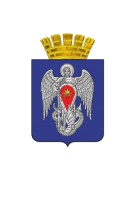 Администрация городского округа город МихайловкаВолгоградской области403342, Волгоградская областьг. Михайловка   ул. Обороны, 42-ател. 2-13-52,  факс.2-36-44E-mail:mihadm@reg.avtlg.ruhttp://www.mihadm.ruОКПО:04024457   ОГРН:1023405578646ИНН/КПП:3437500793/343701001Редактору газеты «Панорама новостей городской округ город Михайловка» Киблицкой И.В.от ____________ № _____________на №__________ от _____________Администрация городского округа город МихайловкаВолгоградской области403342, Волгоградская областьг. Михайловка   ул. Обороны, 42-ател. 2-13-52,  факс.2-36-44E-mail:mihadm@reg.avtlg.ruhttp://www.mihadm.ruОКПО:04024457   ОГРН:1023405578646ИНН/КПП:3437500793/343701001Заместителю директора«Технический центр»Кайгородову Н.В.от ____________ № _____________на №__________ от _____________